                        Knowledge Organiser Spring 2   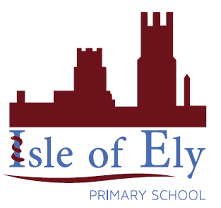                    Design Technology – Puppets Did you know?Key Facts Puppets were first invented over 3,000 years ago in Egypt. They were made out of clay. 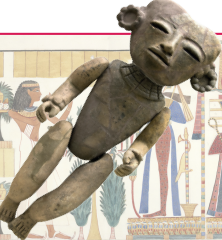 You will use a variety of techniques to create your puppet including: - cutting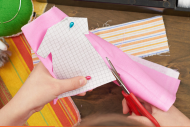 - gluing 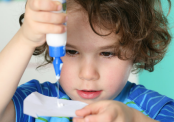 - stapling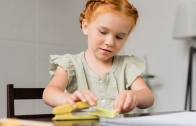 - pinning 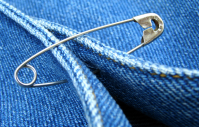 Key QuestionsYou will use a variety of techniques to create your puppet including: - cutting- gluing - stapling- pinning What colour fabric will you choose for your puppet?What colour hair will your poppet have?What kind of eyes, nose and ears will your puppet have?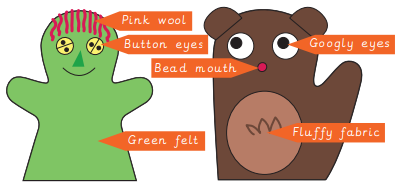 You will use a variety of techniques to create your puppet including: - cutting- gluing - stapling- pinning Vocabulary Vocabulary DecorateTo add details to a design to improve its appearanceDesignTo make, draw or write plans for somethingFabricA natural or man-made woven or knitted material that is made from plant fibres, animal fur or synthetic materialGlueA sticky liquid that can join two things togetherModelA practical version, often on a smaller scale, that lets you test out your idea and see how it will look and workHand puppetA toy that you can make move by putting your hand inside itSafety pin A ‘U@ shaped pin with a cap where the needle slots in securely after fasteningStencilA shape that you can draw aroundTechniqueA way of doing something to complete a taskTemplate A stencil which you use to help you draw a shape more easily on to different materials.